معاهدة التعاون بشأن البراءاتالفريق العاملالدورة العاشرةجنيف، من 8 إلى 12 مايو 2017مشروع جدول الأعمالمن إعداد الأمانةافتتاح الدورةانتخاب الرئيس ونائبي الرئيساعتماد جدول الأعمالتطوير نظام البراءات في المستقبلالتعديلات المقترحة على الإطار الإجرائي والقانوني لنظام البراءاتمسائل أخرىملخص الرئيساختتام الدورة[نهاية الوثيقة]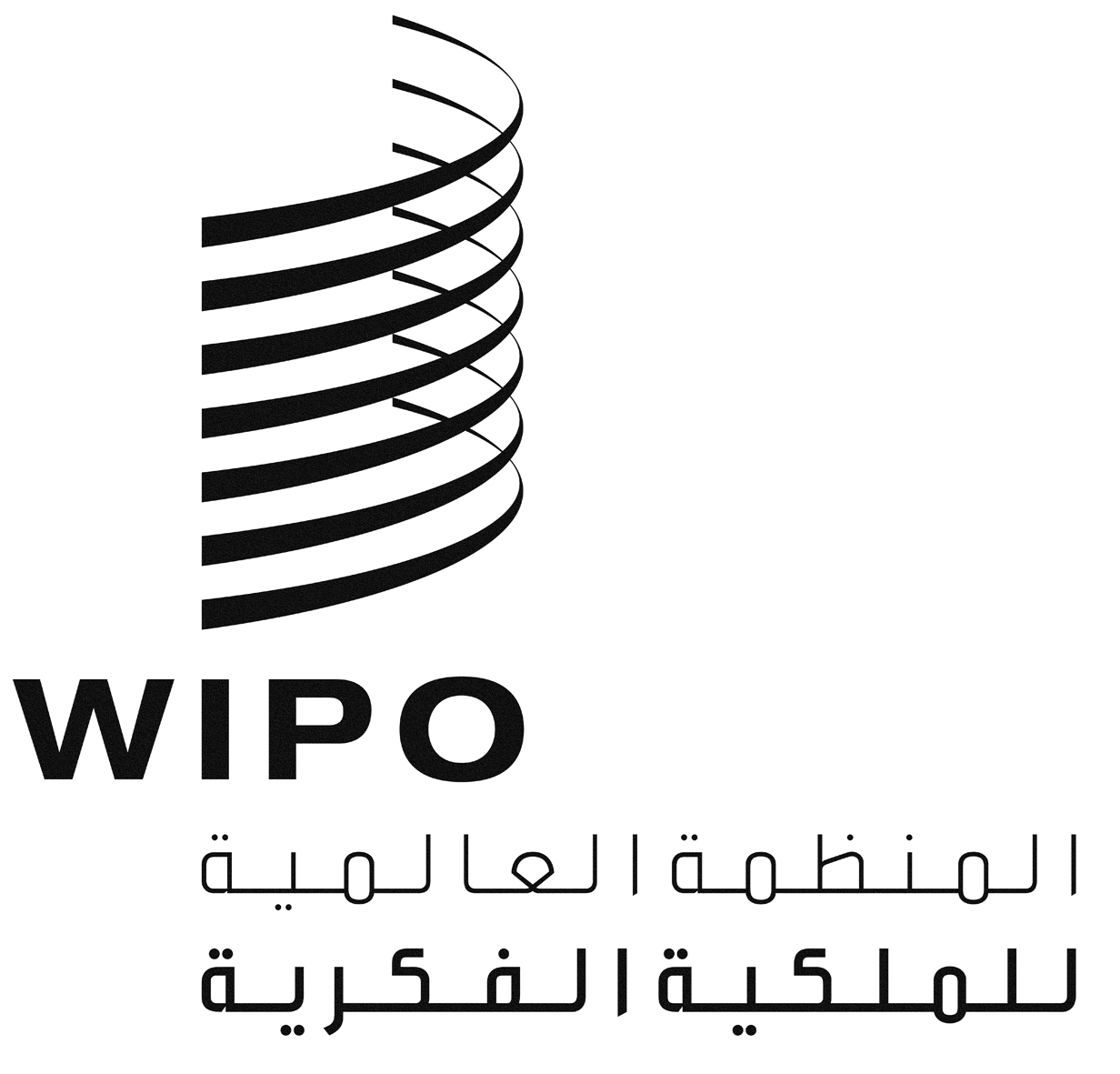 APCT/WG/10/1 Prov.PCT/WG/10/1 Prov.PCT/WG/10/1 Prov.الأصل: بالإنكليزيةالأصل: بالإنكليزيةالأصل: بالإنكليزيةالتاريخ: 11 يناير 2017التاريخ: 11 يناير 2017التاريخ: 11 يناير 2017